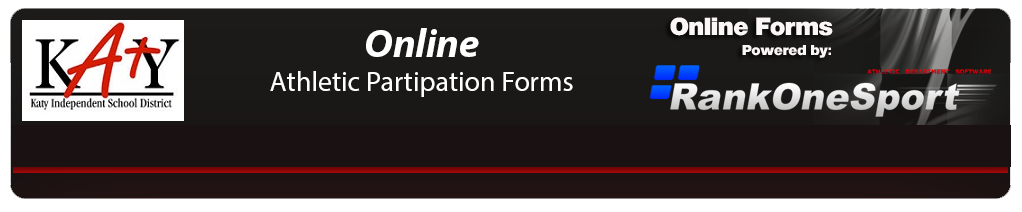 Directions
1. Go to http://katyisd.rankonesport.com or scan the QR code above. You must have your athlete’s KISD Student ID number to complete the forms.The required annual athletic physical and health history cannot be filled out online because it must be completed by the parent/guardian and physician. You may print a physical and medical history by selecting the physical and medical history tab at the top of the page. Once you have selected the tab you will see the link to the physical and medical history and will be able to download and print. You are encouraged to fill out the medical history prior to printing the form.

2. The Student Parent Handbook should be printed for your reference. The handbook includes important UIL Health and Safety information as well as guidelines for athletic participation in Katy ISD. There will be a signature page within electronic forms stating that you have been provided and agree to follow all rules and guidelines within the handbook.

3. All other required paperwork will be done electronically. The parent/guardian will be asked to provide information such as home phone numbers, cell phone numbers, email addresses, name of the primary physician, insurance policy information and other pertinent information. Please make sure you have this with you when filling out your forms electronically.

4. Remember that to submit online appropriately, you and your child must fill out and sign in all required spaces. Forms will not be accepted electronically without all required information being completed.

5. To access the required athletic participation forms for Katy ISD, hold your cursor over the “Electronic Participation Forms” tab. You will get a drop list of all required forms.

6. To begin, click on the form name and fill out the information requested. Parent/Guardian must have their son/daughters present along with the students ID number available to complete the forms. If you do not know the answer to a question, please answer the question with N/A, or none.

7. To sign the document, click inside the signature box and hold your mouse down, this will allow you to create and “Electronic Signature.” If you make a mistake and need to start over, click on the refresh icon next to the signature box. If you are using an IPAD, you may create an electronic signature by holding your finger to the screen and signing your name or by using a stylus.

8. Once you have filled out all of the information on each page, you will have the opportunity to print the document.

9. You will receive a confirmation email once the document(s) have been reviewed by Katy ISD.Athletic Participation Forms must be submitted annually.  This year, patrons will submit the forms online to make the process more convenient for families. All required participation forms must be submitted before a student participates in any try-out, practice, athletic class, open gym, open weight room, athletic competition or travels with a KISD athletic team for any purpose.The only required form that cannot be completed electronically is the annual physical and medical history form.  You are encouraged to fill out the history portion of the form prior to printing. Parents will be able to print a physical and medical history form to take to your physician or school sponsored physical event during the electronic session.Students are required to use the Pre-participation - Physical Examination Form provided. NO OTHER Physical Examination Form can be accepted. A new physical exam must be given prior to each school calendar year. Any physical administered prior to May 1, may not be valid after August 1. 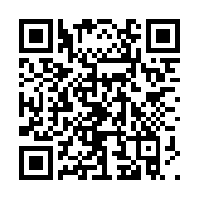 